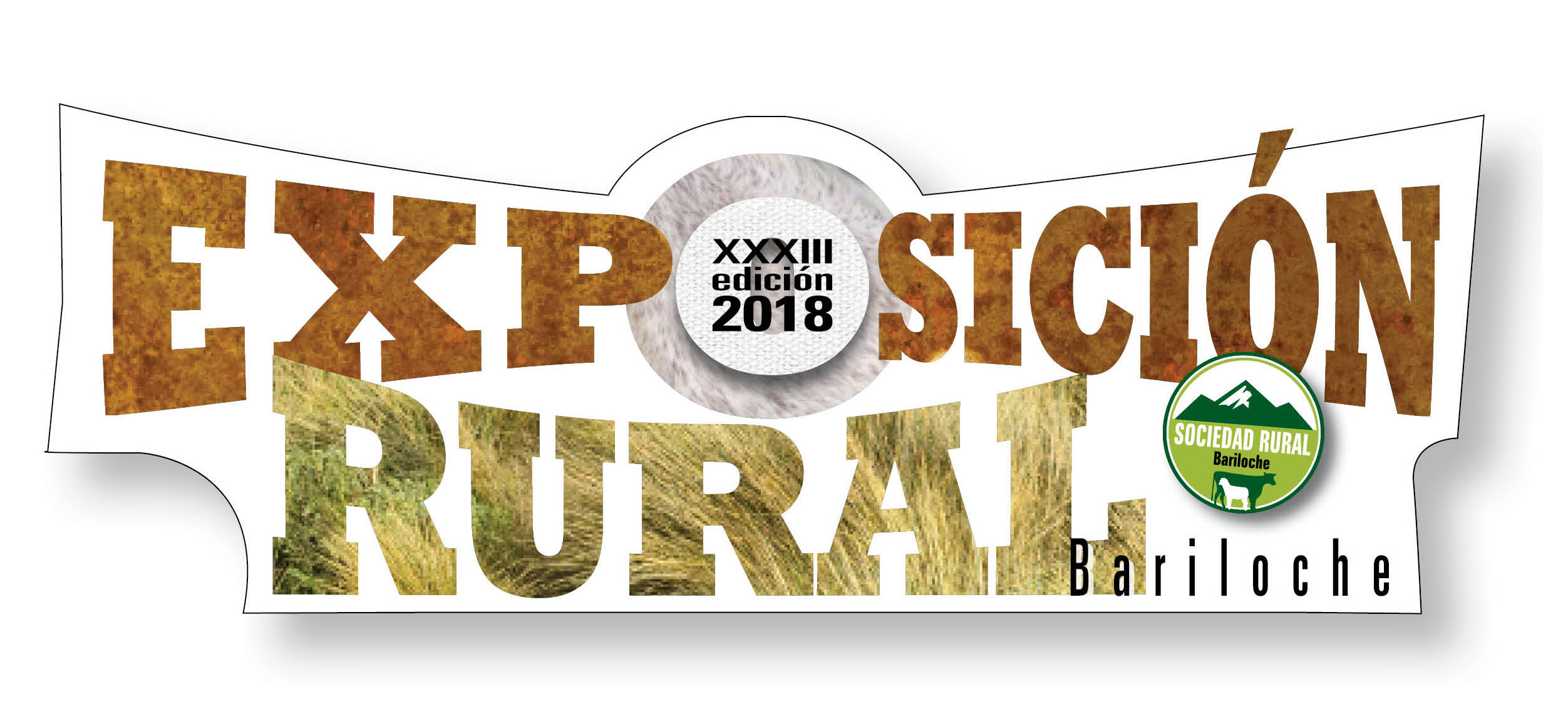 XXXIII EXPOSICIÓN RURAL de BARILOCHE – 2018El día viernes 16 de febrero 2018, durante el Acto de Apertura nos acompañaron autoridades del ámbito local, mientras que el domingo 8 en el Acto de Inauguración nos acompañaron autoridades locales, provinciales y nacionales.EN ESTA EDICIÓN Asistieron 6600 personas Participaron 17 cabañas con animales de primera calidad Se vendieron 243 animales en REMATE Entre otros premiados, Estancia LELEQUE de Cía. De Tierras del Sud Argentino S.A. se llevó el premio mayor CAMPEÓN SUPREMO DE LA MUESTRA / GRAN CAMPEÓN ASTADO Y MEJOR CABEZA Contamos con 69 stands de expositores entre locales comerciales e institucionales Actuaron 79 participantes en actividades camperas a lo largo del evento Se inauguró un Predio Rural nuevo con 3 pistas de actividades  Se presentaron 5 espectáculos musicales El espacio solidario contó con la presencia de varias organizaciones de sociedad civil La venta de Entradas estuvo a cargo de la Fundación Cerca TUYO, quienes recibieron un % del total de la recaudación El estacionamiento estuvo a cargo de la Iglesia Bautista de Bariloche a cambio de la colaboración del público PREMIOS Ganadores OvinosResponsable de la Jura: Carlos Orive.- CAMPEÓN SUPREMO DE LA MUESTRA / GRAN CAMPEÓN ASTADO Y MEJOR CABEZABRETE 4 LELEQUE 6345Estancia LELEQUE de Cía. De Tierras del Sud Argentino S.A.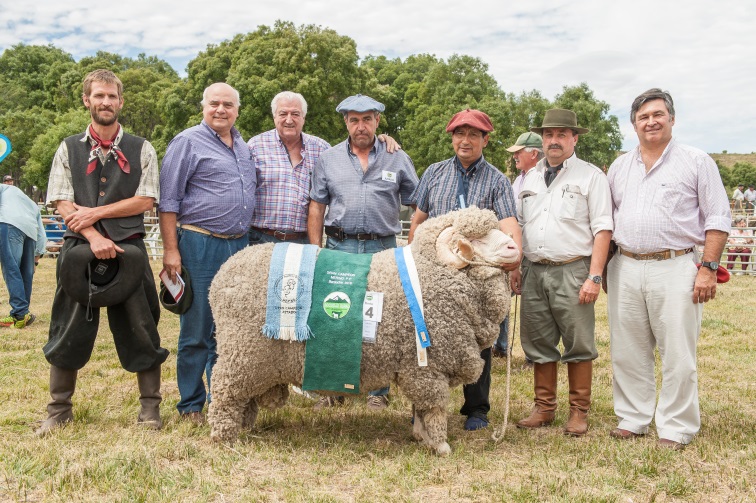 - CAMPEÓN 4 DIENTES / GRAN CAMPEÓN POLL MERINO Y MEJOR VELLÓNBRETE 28 PICO SALAMANCA X3246 T/ELOS MANANTIALES DE CARLOS MOTINO / COMODORO RIVADAVIA- RESERVADO GRAN CAMEPÓN 4 DIENTES MERINO ASTADO Y MEJOR VELLÓNBRETE 15 RAYHUAO 4107RAYHUAO CANESSA HNAS.- RESERVADO GRAN CAMEPÓN POLL MERINOBRETE 29 RIO PICO X370RÍO PICO DE JULIÁN GONZALO- GRAN CAMPEÓN MERINO ASTADO MEDIA LANABRETE 26 LELEQUE 6513Estancia LELEQUE de Cía. De Tierras del Sud Argentino S.A.- 1° PREMIO Y CAMPEÓN 4 DIENTES MEDIA LANABRETE 6 MAPUCHE 3633EL Cóndor de Esquel- CAMPEÓN 2 DIENTES MERINO ASTADOBRETE 25 MAPUCHE 3671EL Cóndor de Esquel- CAMPEÓN 2 DIENTES POLL MERINO Y MEJOR CABEZABRETE 32 MEDIA LUNA X647Estancia Media Luna- RESERVADO CAMPEÓN 2 DIENTESBRETE 24 RAYHUAO 4287RAYHUAO CANESSA HNAS- LOTE CAMPEÓN POLL MERINO 2 DIENTES A CORRALBRETE 33: MEDIA LUNA X683 MEJOR CANERO INDIVIDUAL,  MEDIA LUNA X705 Y MEDIA LUNA X665Estancia Media Luna- Lote Campeón Merino Puro RegistradoBRETE 59Estancia Media LunaPREMIOS Ganadores EquinosResponsables de la Jura: Alejandro Puricelli y Luis Flores- RAZA ÁrabePREMIO Gran Campeón: Patagonia Fierro / De Norberto García- RAZA Cruza Árabe    PREMIO Gran Campeón: Almirante Primero / De Norberto García- RAZA Lusitanos    PREMIO Gran Campeón Macho Entero: DESEADO PATAGONIA / De Roberto GimenezPREMIO Gran Campeón Reservado: HACENDOSO PATAGONIA / De Alina González VidalPREMIO Gran Campeón Hembra: Heredera Patagonia / De Roberto Gimenez y Alina González Vidal- RAZA Criollos    PREMIO Campeón Macho: Vigía El Guepardo / De Claudio Criban - Cabaña Don HérculesPREMIO Reservado Campeón Macho: Entrerriano Balazo / De Matías Sanchez Viamonte – Cabaña MasanviPREMIO Campeón Hembra: La Brava Palmira / De Matías Sanchez Viamonte – Cabaña MasanviPREMIO Reservado Campeón Hembra: Reseña Tonada / De Agroganadera El Charabon S.R.L , Cabaña OllaguaPREMIO Campeón Castrado: Aluminé Irlandes / De Arturo Germán Ortiz – Cabaña Azul y BlancoPREMIO Reservado Campeón Castrado: Agenciado Comanche / De Mariano Armando Giménez – Cabaña Los NativosREMATESEn esta edición estuvieron presentes 17 cabañas de las cuales 11 realizaron operación de compra y venta en rematePRESENCIA INSTITUCIONAL Como todos los años diferentes instituciones nos acompañaron brindando información, novedades, cursos y charlas de interés para el público visitante.   Este año estuvieron presentes el INTA, los Forestales, Asociación de Viveristas, la Universidad de Rio Negro, Ley Ovina y el Mercado Comunitario entre otros.ACCIÓN SOLIDARIA  ESPACIO SOLIDARIO La SRB organizó un Espacio solidario dentro del predio para que diferentes organizaciones sociales pudieran dar a conocer su misión y sus productos, y lograr así apoyo para el cumplimiento de sus objetivos.  • Grupo de Tejedoras de Cushamen. Desde la Comunidad de Cushamen viajaron tres tejedoras a mostrar y vender sus artículos artesanales, ponchos y producciones.• La “Fundación Cerca de Tuyo” Tiene como misión brindar atención, en Bariloche y su zona de influencia, a personas con cáncer y sus familias. La misma se encarga de acompañar a los pacientes en la sala de espera y quimioterapia. Además, se encuentra en plena construcción de una casa-hogar para alojar a pacientes con cáncer de otras localidades, que deben hacerse los tratamientos en Bariloche. • Fundación Cruzada Patagónica: Su misión es acompañar el desarrollo integral de los pobladores del oeste de la Patagonia. • Mercado de la Estepa Quimey Piuké (Significa Buen Corazón en mapuche) es una Asociación Civil sin fines de lucro de artesanos y pequeños productores rurales que comercializan sus productos conforme a los valores del Comercio Justo y de acuerdo a un reglamento interno, elaborado de manera participativa por ellos mismos • Programa Mohair de Rio Negro Se lleva adelante en la Provincia de Neuquén para mejorar la calidad de vida de los productores minifundistas mediante la construcción de una red social de sus Organizaciones, junto con la mayor eficiencia en la producción y comercialización de la fibra mohair de uso textil, producida por la cabra de Angora.VENTA DE ENTRADASLa venta de Entradas estuvo a cargo de la Fundación Cerca TUYO, quienes recibieron un % del total de la recaudación ESTACIONAMIENTOEl estacionamiento estuvo a cargo de la Iglesia Bautista de Bariloche a cambio de la colaboración del público .ESPECTÁCULOS  EDU Y ALEBailarines y profesores de Danzas Tradicionales de La Posta del Folklore. Con sus danzas destacan diferentes versiones coreográficas recopiladas, las cuales pertenecen al "Patrimonio Nacional", que deben ser transmitidas con el fin de mantenter vivo nuestro folklore.  FUSION SUR Fusión sur es un grupo familiar q se armó allá por 2015. Han integrado varios instrumentos y así pueden mezclar distintas danzas de nuestro país. Llevan adelante un repertorio de zamba chacareras gatos y a la vez fusionan lo folklórico con lo andino.  TOBY VILLA Bandoneonista, ha recorrido todo el país actuando en festivales, peñas y milongas, ahora presentando su 3° cd.  JAZMÍN DE LUNA Autores, compositores e intérpretes, mantienen asiduo contacto con el público local y regional invitados a tomar parte de encuentros en localidades de la Línea Sur y otras geografías. A partir del año 1996 “Jazmín de Luna" se dedica exclusivamente al canto… Presentándose en distintos escenarios con su vestimenta de gaucho con un repertorio que recorre los diferentes estilos musicales de nuestro país, mostrando nuevas y reconocidas obras del cancionero popular Argentino. Incorporando además su propia música, combinando lo romántico con lo popular, todo de autoría propia.  BALLET TOLKEYEN Un grupo emblemático con 25 años de trayectoria, y que nos ha representado, no solo a nivel local sino nacional e internacional.PARTICIPACIÓN COMERCIAL  Para hacer realidad la EXPOSICION RURAL BARILOCHE 2018 muchas empresas colaboraron y participaron.  Main Sponsor: NIPPON CAR Sponsors: Agropecuaria MANOS CRIOLLAS - LA CASA de la HAMBURGUESA - GOBIERNO DE RIO NEGRO - LEMPRIERE SA. - MH Hidráulica SRL Auspiciantes: SANCOR Seguros y BANCO NACION Media Partner: Diario RÍO NEGRO Colaborador: Municipalidad de Bariloche62 EXPOSITORES:Stand 1 - Julio Duarte TalabarteríaStand 2 - Julio Duarte TalabarteríaStand 3 - Sandra García Verino Ropa finaStand 4 - Calzados GuillermoStand 5 - Muebles Rústicos PatagónicosStand 6 - RM MarroquineríaStand 7 - Regionales PortalStand 8 - Roxana GallegosStand 9 - Swiss Just IVOStand 10 - Gota de Rocía Dulces regionales de El BolsónStand 11 - Fernanda LoscerboStands 12, 13 y 14 - Espacio Solidario con: Cruzada Patagónica - Mercado de la estepa - Cerca tuyo - Tejedoras Cushamen - Artesanas del programa Mohair de NeuquénStand 15 - Botas Pardo LobosStand 16 - Josefina JuradoStand 17 - Rafaello ModaStand 19 - Farmquip ArgentinaStand 20 - Farmquip ArgentinaStand 21 - Huellas HilanderíaStand 22 - Talabartería Los PotrosStand 23 - Artesanos Dina HuapiStand 24 - Banco de la Nación ArgentinaStand 25 - AgrogulónStand 26 - MH HidráulicaStand 27 - MH HidráulicaStand 28 - Agropecuaria Cordillerana / Biogénesis bagóStand 29 - Adriana Archis FotosStand 30 - Sol&co Energias sustentables aplicadasStand 31 - Sol&co Energias sustentables aplicadasStand 32 - PellfoodStand 33 - SthilStand 34 - SthilStand 35 - Manos CriollasStand 36 - Manos CriollasÁREA de GASTRONOMÍAStand 37 - Cervecería KunstmannStand 38 - Cervecería KunstmannStand 39 - La Chacra PicadasStand 40 - La Casa de la HamburguesaStand 41 - La Casa de la HamburguesaStand 42 - La Casa de la HamburguesaStand 43 - Kraft BrewersStand 44 - By the wayStand 44 bis - Crepes&SecretsStand 45 - Daniel Matus Heladosstand 46 - Alun CoStand 47 Bis - Cervecería WesleyStand 47 - BoKadoStand 48 - Il Nonno AlpinoStand 49 - Il Nonno AlpinoStand 50 - Cervecería DiukaLote A - Yerba Mate PlayaditoLote B - Nippon CarLote C - Perforaciones DIHLote D - Fattorini Servicios AgropecuariosLote E - Grúas San BlasLote F - MyD NeumáticosLote G - IVECOLote H - IVECO FIORASILote I - Punyraptor / ECHOLote J - Cesar ZanellatoLote K - Patagonia y PampaLote L - Puelo: Renault / NissanPRENSA  Aquí van algunos links de publicaciones en medios:https://www.rionegro.com.ar/bariloche/la-doma-sin-violencia-llego-a-la-rural-de-bariloche-EY4450611https://www.rionegro.com.ar/region/el-campo-pidio-a-la-burocracia-salir-a-cazar-fuera-de-la-granja-GD4454019https://www.elcordillerano.com.ar/index.php/sociedad/item/61198-la-exposicion-rural-convoca-a-grandes-y-chicoshttps://www.bariloche2000.com/noticias/leer/-bariloche-debe-integrarse-con-el-campo-para-generar-trabajo-/112465https://www.barilocheopina.com/noticias/2018/02/16/34859-arranco-la-33-exposicion-rural-bariloche-en-su-nuevo-prediohttps://www.rionegro.com.ar/bariloche/la-rural-cerro-con-reclamos-por-los-impuestos-y-la-tierra-KB4452387https://www.bariloche2000.com/noticias/leer/arranco-la-expo-rural-en-predio-propio/112429https://www.bariloche2000.com/noticias/leer/culmino-la-expo-rural-en-su-nuevo-predio/112450https://www.rionegro.com.ar/bariloche/historias-del-campo-reunidas-en-once-hectareas-de-bariloche-BC4444751https://www.rionegro.com.ar/bariloche/presentaron-una-caldera-que-genera-energia-con-residuos-forestales-YD4467265http://www.economicasbariloche.com.ar/el-campo-rionegrino-se-muestra-con-todo-su-potencial-dijo-diomedi-en-la-rural-de-bariloche/https://realidadsm.com.ar/2018/02/01/la-exposicion-rural-de-bariloche-esta-de-estreno/CABAÑAS PRESENTES XXXIII EXPOSICIÓN RURAL BARILOCHECABAÑA CAMPANA MAHUIDACABAÑA MI GAUCHOEA LELEQUE / CIA DE TIERRAS SUD ARGENTINOEL CONDOR DE ARGOVIS SA BARILOCHEEL CÓNDOR DE ESQUELESTANCIA EL RELOJ / RICARDO MOHANAESTANCIA MALAL CUME DE CARLOS NEIRAESTANCIA MEDIA LUNAESTANCIA QUINTU PANALESTANCIA SAN RAMON DE INVERSORA ROLAND SA BARILOCHEFOYEL AIKE JULIO MARTIN VALENZUELALOS MANANTIALES DE CARLOS MOTINO / COMODORO RIVADAVIAPROGRAMA Mohair NeuquénRAYHUAO CANESSA HNAS.RÍO PICO DE JULIÁN GONZALOTECKA / CIA DE TIERRAS TECKAMERINOMERINOMERINOMERINOMERINOCARNEROS  PURO DE PEDIGREE A GALPONCARNEROS  PURO DE PEDIGREE A GALPONCARNEROS  PURO DE PEDIGREE A GALPONCARNEROS  PURO DE PEDIGREE A GALPONCARNEROS  PURO DE PEDIGREE A GALPONCARNEROS  PURO DE PEDIGREE A GALPONCARNEROS  PURO DE PEDIGREE A GALPONCARNEROS  PURO DE PEDIGREE A GALPONCARNEROS  PURO DE PEDIGREE A GALPONCARNEROS  PURO DE PEDIGREE A GALPONCABAÑAANIMAL Y PREMIOFINURAPESOPRECIOLELEQUELELEQUE 6345 CAMPEÓN 4 DIENTES/GRAN CAMPEÓN/CAMPEÓN SUPREMO DE LA MUESTRA/MEJOR CABEZA22,2 MICRONES - 156KG $   60.000,00 LOS MANANTIALES DE CARLOS MOTINO / COMODORO RIVADAVIAPICO SALAMANCA X3243 T/E CAMPEÓN 4 DIENTES Y 
GRAN CAMPEÓN POLL MERINO/MEJOR VELLÓN20,2 MICRONES - 133 KGRAYHUAO CANESSA HNAS.RAYHUAO 4107 RESERVADO GRAN CAMEPÓN 4 DIENTES Y MEJOR VELLÓN23 MICRONES - 145 KGRÍO PICO DE JULIÁN GONZALORIO PICO X370 RESERVADO GRAN CAMPEÓN POLL21,4 MICRONES - 117 KGLELEQUELELEQUE 6513 GRAN CAMPEÓN ASTADO MEDIA LANA20,1 MICRONES - 115 KG $   30.000,00 EL CÓNDOR DE ESQUELMAPUCHE 3633 1° PREMIO Y CAMPEÓN 4 DIENTES 1/2 LANA20,1 MICRONES - 116 KG $   23.000,00 EL CÓNDOR DE ESQUELMAPUCHE 3671 CAMPEÓN 2 DIENTES ASTADO19,2 MICRONES - 114 KG $   25.000,00 ESTANCIA MEDIA LUNAMEDIA LUNA X647 CAMPEÓN 2 DIENTES POLL Y MEJOR CABEZA19,2 MICRONES - 119 KGESTANCIA MALALA CUME DE CARLOS NEIRAMALAL CUME 2854 1° SEGUNDO PREMIO 22,8 MICRONES - 149 KGLOS MANANTIALES DE CARLOS MOTINO / COMODORO RIVADAVIAPICO SALAMANCA X3341 2° SEGUNDO PREMIO 21 MICRONES - 147 KG $   30.000,00 ESTANCIA TECKATECKA 3749 1° TERCER PREMIO 23 MICRONES - 157 KGESTANCIA MEDIA LUNAMEDIA LUNA X631 2° TERCER PREMIO22,4 MICRONES - 153 KGRIO PICO DE JULIÁN GONZALORIO PICO 3636 1° MENCIÓN 20,4 MICRONES - 125 KGRAYHUAO CANESSA HNAS.RAYHUAO 4175 2° MENCIÓN22 MICRONES - 135 KGEL CÓNDOR DE ESQUELMAPUCHE 3646 CARNERO 4 DIENTES PURO PEDIGREE21,7 MICRONES - 116 KG $   23.000,00 RAYHUAO CANESSA HNAS.RAYHUAO 4187 CARNERO 4 DIENTES PURO PEDIGREE21,5 MICRONE - 148 KG $   25.000,00 RIO PICO DE JULIÁN GONZALORIO PICO 3528 CARNERO 4 DIENTES PURO PEDIGREE20,1 MICRONES - 122 KGRAYHUAO CANESSA HNAS.RAYHUAO 4287 RESERVADO CAMPEÓN 2 DIENTES19,5 MICRONE - 116 KG $   23.000,00 RIO PICO DE JULIÁN GONZALORIO PICO X354 3° PREMIO POLL MERINO 4 DIENTES21,4 MICRONES - 130 KGESTANCIA MEDIA LUNAMEDIA LUNA X615 4° PREMIO POLL MERINO 4 DIENTES19,7 MICRONES - 143 KG $   23.000,00 RIO PICO DE JULIÁN GONZALORIO PICO X392 CARNERO POLL MERINO PURO DE PEDIGREE 4 DIENTES23,1 MICRONES - 128 KGCAMPAÑA MAHUIDACAMPANA 501 MPR21,8 MICRONES - 85 KGLOTE CAMPEÓN POLL MERINO 2 DIENTES A CORRALLOTE CAMPEÓN POLL MERINO 2 DIENTES A CORRALLOTE CAMPEÓN POLL MERINO 2 DIENTES A CORRALLOTE CAMPEÓN POLL MERINO 2 DIENTES A CORRALLOTE CAMPEÓN POLL MERINO 2 DIENTES A CORRALESTANCIA MEDIA LUNA
MEDIA LUNA X683 MEJOR CANERO INDIVIDUAL
MEDIA LUNA X705 
MEDIA LUNA X665CARNEROS 4 DIENTES MERINO ASTADO MAJADA GENERAL CARNEROS 4 DIENTES MERINO ASTADO MAJADA GENERAL CARNEROS 4 DIENTES MERINO ASTADO MAJADA GENERAL CARNEROS 4 DIENTES MERINO ASTADO MAJADA GENERAL CARNEROS 4 DIENTES MERINO ASTADO MAJADA GENERAL CARNEROS 4 DIENTES MERINO ASTADO MAJADA GENERAL CARNEROS 4 DIENTES MERINO ASTADO MAJADA GENERAL CARNEROS 4 DIENTES MERINO ASTADO MAJADA GENERAL CARNEROS 4 DIENTES MERINO ASTADO MAJADA GENERAL CARNEROS 4 DIENTES MERINO ASTADO MAJADA GENERAL CABAÑAFINURAPESOPRECIOLELEQUE8 CARNEROS $   30.400,00 EL CONDOR DE ARGOVIS SA BARILOCHE4 CARNEROS $   14.000,00 EL CONDOR DE ARGOVIS SA BARILOCHE4 CARNEROS $   14.000,00 EL CONDOR DE ARGOVIS SA BARILOCHE4 CARNEROS $   12.800,00 BORREGOSBORREGOSBORREGOSBORREGOSBORREGOSBORREGOSBORREGOSBORREGOSBORREGOSBORREGOSBORREGOS 2 DIENTES  MERINO ASTADO MAJADA GENERALBORREGOS 2 DIENTES  MERINO ASTADO MAJADA GENERALBORREGOS 2 DIENTES  MERINO ASTADO MAJADA GENERALBORREGOS 2 DIENTES  MERINO ASTADO MAJADA GENERALBORREGOS 2 DIENTES  MERINO ASTADO MAJADA GENERALLELEQUE6 BORREGOSRAYHUAO10 BORREGOSRIO PICO DE JULIÁN GONZALO1 carnero $     5.000,00 RIO PICO DE JULIÁN GONZALO10 BORREGOS $   41.000,00 RIO PICO DE JULIÁN GONZALO5 BORREGOSCABAÑAS LOS MANANTIALES10 BORREGOSCABAÑAS LOS MANANTIALES10 BORREGOSMEDIA LUNA4 BORREGOS MPR BORREGOS 2 DIENTES POLL MERINO MAJADA GENERAL BORREGOS 2 DIENTES POLL MERINO MAJADA GENERAL BORREGOS 2 DIENTES POLL MERINO MAJADA GENERAL BORREGOS 2 DIENTES POLL MERINO MAJADA GENERAL BORREGOS 2 DIENTES POLL MERINO MAJADA GENERAL LOS MANANTIALES10 BORREGOS LELEQUE5 BORREGOSESTANCIA SAN RAMÓN INVERSORA ROLAND BARILOCHE5 BORREGOSESTANCIA SAN RAMÓN INVERSORA ROLAND BARILOCHE5 BORREGOSESTANCIA SAN RAMÓN INVERSORA ROLAND BARILOCHE5 BORREGOSESTANCIA SAN RAMÓN INVERSORA ROLAND BARILOCHE5 BORREGOSOVEJAS DE PEDIGREE EX USO OVEJAS DE PEDIGREE EX USO OVEJAS DE PEDIGREE EX USO OVEJAS DE PEDIGREE EX USO OVEJAS DE PEDIGREE EX USO CABAÑAANIMALLOS MANANTIALES DE CARLOS MOTINO / COMODORO RIVADAVIA5 OVEJAS PEDIGREE EX USO $   25.000,00 LOS MANANTIALES DE CARLOS MOTINO / COMODORO RIVADAVIA5 OVEJAS PEDIGREE EX USO $   32.500,00 BORREGAS MAJADA GENERALCABAÑAANIMALESTANCIA TECKA20 BORREGAS $   40.000,00 ESTANCIA TECKA20 BORREGAS $   40.000,00 ESTANCIA TECKA20 BORREGAS $   40.000,00 ESTANCIA LELEQUE20 BORREGAS $   50.000,00 ESTANCIA EL RELOJ25 BORREGAS $   55.000,00 ESTANCIA EL RELOJ25 BORREGAS $   55.000,00 BORREGAS 2 DIENTES POLL MERINOLOS MANANTIALES DE CARLOS MOTINO / COMODORO RIVADAVIA30 BORREGAS POLL $   75.000,00 LOS MANANTIALES DE CARLOS MOTINO / COMODORO RIVADAVIA29 BORREGAS POLL $   72.500,00 TEXELTEXELTEXELTEXELTEXELFOYEL AIKE 1 BORREGO DE 2 DIENTES PURO POR CRUZA$4.000,00CORRIEDALECORRIEDALECORRIEDALECORRIEDALECORRIEDALE 2 CARNEROS 4 DIENTES PURO POR CRUZA $25.000,00EQUINO RAZA MESTIZOEQUINO RAZA MESTIZOEQUINO RAZA MESTIZOEQUINO RAZA MESTIZOEQUINO RAZA MESTIZO JULIO MARTÍN VALENZUELACHACHA - BAYO OVERO $16.000,00